IVN Vereniging voor natuur- en milieueducatieIVN Vereniging voor natuur- en milieueducatieIVN Vereniging voor natuur- en milieueducatieIVN Vereniging voor natuur- en milieueducatieIVN Vereniging voor natuur- en milieueducatieIVN Vereniging voor natuur- en milieueducatie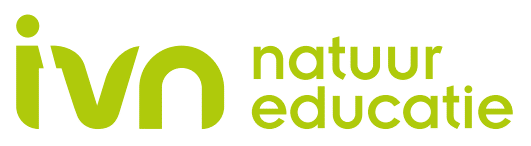 IVN Cuijk De Groene OverlaatIVN Cuijk De Groene OverlaatDeclaratieformulierDeclaratieformulierDeclaratieformulierDeclaratieformulierDeclaratieformulierDeclaratieformulierVoor de maand/jaar:  …………… / 2024Voor de maand/jaar:  …………… / 2024NaamFunctieAdresWoonplaatsBankrekeningDatumOmschrijvingProjektProjektBedragBedragTotaalbedragReiskosten:Openbaar vervoer of € 0,25 per km.Plaats, d.d.:Declarant:Voor accoord:Voor accoord penningmeester:Declaraties dienen binnen het kwartaal ingeleverd te zijn.Bonnetjes of kopieën van rekeningen bijsluiten.Declaraties dienen binnen het kwartaal ingeleverd te zijn.Bonnetjes of kopieën van rekeningen bijsluiten.Declaraties dienen binnen het kwartaal ingeleverd te zijn.Bonnetjes of kopieën van rekeningen bijsluiten.Declaraties dienen binnen het kwartaal ingeleverd te zijn.Bonnetjes of kopieën van rekeningen bijsluiten.